به نام ایزد  دانا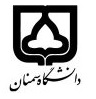                                                           (کاربرگ طرح درس)          تاریخ بهروز رسانی:  09/07/1398        دانشکده    معماری و شهرسازی                                                                          نیمسال اول سال تحصیلی 99-1398بودجهبندی درسمقطع: کارشناسی تعداد واحد: 1نظری- 4عملیتعداد واحد: 1نظری- 4عملیفارسی: مقدمات طرح معماری1 (بخش ترسیم فنی2واحد)فارسی: مقدمات طرح معماری1 (بخش ترسیم فنی2واحد)نام درسپیشنیازها:پیشنیازها:پیشنیازها:لاتین: technical drawingلاتین: technical drawingنام درسشماره تلفن اتاق: 31535366شماره تلفن اتاق: 31535366شماره تلفن اتاق: 31535366مدرس: هادی صفامنصوریمدرس: هادی صفامنصوریمدرس: هادی صفامنصوریمنزلگاه اینترنتی: https://hsafamansouri.profile.semnan.ac.ir/#about_meمنزلگاه اینترنتی: https://hsafamansouri.profile.semnan.ac.ir/#about_meمنزلگاه اینترنتی: https://hsafamansouri.profile.semnan.ac.ir/#about_meپست الکترونیکی: h.safamansouri@semnan.ac.irپست الکترونیکی: h.safamansouri@semnan.ac.irپست الکترونیکی: h.safamansouri@semnan.ac.irبرنامه تدریس در هفته و شماره کلاس: روزهای یک شنبه ساعت8-12 و 13-17 برنامه تدریس در هفته و شماره کلاس: روزهای یک شنبه ساعت8-12 و 13-17 برنامه تدریس در هفته و شماره کلاس: روزهای یک شنبه ساعت8-12 و 13-17 برنامه تدریس در هفته و شماره کلاس: روزهای یک شنبه ساعت8-12 و 13-17 برنامه تدریس در هفته و شماره کلاس: روزهای یک شنبه ساعت8-12 و 13-17 برنامه تدریس در هفته و شماره کلاس: روزهای یک شنبه ساعت8-12 و 13-17 اهداف درس: آشنایی با اصول کلی رسم فنی و نقشه کشی ساختماناهداف درس: آشنایی با اصول کلی رسم فنی و نقشه کشی ساختماناهداف درس: آشنایی با اصول کلی رسم فنی و نقشه کشی ساختماناهداف درس: آشنایی با اصول کلی رسم فنی و نقشه کشی ساختماناهداف درس: آشنایی با اصول کلی رسم فنی و نقشه کشی ساختماناهداف درس: آشنایی با اصول کلی رسم فنی و نقشه کشی ساختمانامکانات آموزشی مورد نیاز: تخته شاسیA3-کاغذ سفیدA3-مدادHB- گونیا 30و60درجه و 45درجه- خطکش-نقاله- مداد اتود 0.35 و 0.5 و 0.7- امکانات آموزشی مورد نیاز: تخته شاسیA3-کاغذ سفیدA3-مدادHB- گونیا 30و60درجه و 45درجه- خطکش-نقاله- مداد اتود 0.35 و 0.5 و 0.7- امکانات آموزشی مورد نیاز: تخته شاسیA3-کاغذ سفیدA3-مدادHB- گونیا 30و60درجه و 45درجه- خطکش-نقاله- مداد اتود 0.35 و 0.5 و 0.7- امکانات آموزشی مورد نیاز: تخته شاسیA3-کاغذ سفیدA3-مدادHB- گونیا 30و60درجه و 45درجه- خطکش-نقاله- مداد اتود 0.35 و 0.5 و 0.7- امکانات آموزشی مورد نیاز: تخته شاسیA3-کاغذ سفیدA3-مدادHB- گونیا 30و60درجه و 45درجه- خطکش-نقاله- مداد اتود 0.35 و 0.5 و 0.7- امکانات آموزشی مورد نیاز: تخته شاسیA3-کاغذ سفیدA3-مدادHB- گونیا 30و60درجه و 45درجه- خطکش-نقاله- مداد اتود 0.35 و 0.5 و 0.7- مجموع پروژههای نقشهکشیامتحان میانترمارزشیابی مستمرفعالیتهای کلاسی و آموزشینحوه ارزشیابینحوه ارزشیابی42-2درصد نمرهدرصد نمرهحقایقی، نصرت اله، نقشه کشی عمومی ساختمان، دانشگاه علم و صنعت، 1390.نویفرت، ارنست، اطلاعات معماری، انتشارات آزاده، 1390.حقایقی، نصرت اله، نقشه کشی عمومی ساختمان، دانشگاه علم و صنعت، 1390.نویفرت، ارنست، اطلاعات معماری، انتشارات آزاده، 1390.حقایقی، نصرت اله، نقشه کشی عمومی ساختمان، دانشگاه علم و صنعت، 1390.نویفرت، ارنست، اطلاعات معماری، انتشارات آزاده، 1390.حقایقی، نصرت اله، نقشه کشی عمومی ساختمان، دانشگاه علم و صنعت، 1390.نویفرت، ارنست، اطلاعات معماری، انتشارات آزاده، 1390.منابع و مآخذ درسمنابع و مآخذ درسجلسهتحویل کار عنوان تمرین و پروژهاجزاء پروژه1ترسیمات مقدماتی 2ترسیمات مقدماتیپروژه نقشه کشی مقدماتیاحجام برش خورده؛ مقیاس 1:100پلان، در مقیاس 1:100، 1:50 و 1:253"پلان اندازه گذاری؛ نمای جنوبی و شرقی، برش های قائم؛ مقیاس 1:504پروژه نقشه کشی مقدماتیرولوه فضای کلاسبرداشت پلان و برش قائم  از فضای کلاس ، با رعایت کلیه علائم و اجزاء نقشه؛ مقیاس 1:100 یا 1:505تحویل رولوهپروژه نقشه کشی1: واحد مسکونی همکفتصویر ایزومتریک از برش افقی ساختمان؛بررسی و محاسبه ابعاد فضاها6"پلان، نمای جنوبی، برش های قائم؛ مقیاس 1:507"اندازه گذاری پلان، تهیه پلان مبلمان؛ ثبت علائم نقشه کشی بر کلیه نقشه ها و تکمیل شیت بندی8سایت پلان و پلان بام9تحویل آلبوم پروژه1پروژه نقشه کشی2: آپارتمان مسکونیبررسی و محاسبه ابعاد فضاها10"پلان آکس بندی و ستون گذاری؛ پلان اندازه گذاری و پلان مبلمان11"نما ها، سایت پلان، پلان بام12"مقاطع عمودی13"تصویر پلان ابلیک از برش افقی ساختمان؛  تصویر ایزومتریک از حجم کامل ساختمان14تصاویر نما ابلیک از برشهای عمودی ساختمان15و16کرکسیون نهایی و  تحویل آلبوم پروژه2کرکسیون نهایی و  تحویل آلبوم پروژه2کرکسیون نهایی و  تحویل آلبوم پروژه2